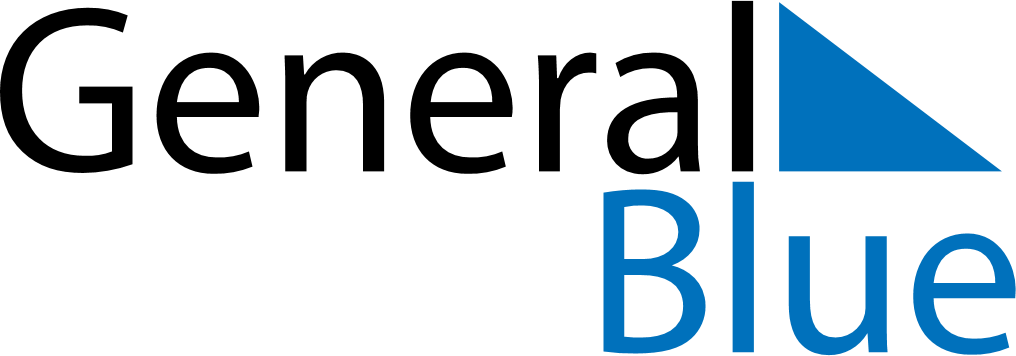 July 2024July 2024July 2024July 2024July 2024July 2024Helsinki, Uusimaa, FinlandHelsinki, Uusimaa, FinlandHelsinki, Uusimaa, FinlandHelsinki, Uusimaa, FinlandHelsinki, Uusimaa, FinlandHelsinki, Uusimaa, FinlandSunday Monday Tuesday Wednesday Thursday Friday Saturday 1 2 3 4 5 6 Sunrise: 4:00 AM Sunset: 10:47 PM Daylight: 18 hours and 46 minutes. Sunrise: 4:02 AM Sunset: 10:46 PM Daylight: 18 hours and 44 minutes. Sunrise: 4:03 AM Sunset: 10:45 PM Daylight: 18 hours and 42 minutes. Sunrise: 4:04 AM Sunset: 10:44 PM Daylight: 18 hours and 40 minutes. Sunrise: 4:05 AM Sunset: 10:43 PM Daylight: 18 hours and 37 minutes. Sunrise: 4:07 AM Sunset: 10:42 PM Daylight: 18 hours and 35 minutes. 7 8 9 10 11 12 13 Sunrise: 4:08 AM Sunset: 10:41 PM Daylight: 18 hours and 32 minutes. Sunrise: 4:10 AM Sunset: 10:40 PM Daylight: 18 hours and 29 minutes. Sunrise: 4:12 AM Sunset: 10:39 PM Daylight: 18 hours and 27 minutes. Sunrise: 4:13 AM Sunset: 10:37 PM Daylight: 18 hours and 23 minutes. Sunrise: 4:15 AM Sunset: 10:36 PM Daylight: 18 hours and 20 minutes. Sunrise: 4:17 AM Sunset: 10:34 PM Daylight: 18 hours and 17 minutes. Sunrise: 4:19 AM Sunset: 10:33 PM Daylight: 18 hours and 14 minutes. 14 15 16 17 18 19 20 Sunrise: 4:20 AM Sunset: 10:31 PM Daylight: 18 hours and 10 minutes. Sunrise: 4:22 AM Sunset: 10:29 PM Daylight: 18 hours and 6 minutes. Sunrise: 4:24 AM Sunset: 10:27 PM Daylight: 18 hours and 3 minutes. Sunrise: 4:26 AM Sunset: 10:26 PM Daylight: 17 hours and 59 minutes. Sunrise: 4:28 AM Sunset: 10:24 PM Daylight: 17 hours and 55 minutes. Sunrise: 4:31 AM Sunset: 10:22 PM Daylight: 17 hours and 51 minutes. Sunrise: 4:33 AM Sunset: 10:20 PM Daylight: 17 hours and 47 minutes. 21 22 23 24 25 26 27 Sunrise: 4:35 AM Sunset: 10:18 PM Daylight: 17 hours and 42 minutes. Sunrise: 4:37 AM Sunset: 10:16 PM Daylight: 17 hours and 38 minutes. Sunrise: 4:39 AM Sunset: 10:13 PM Daylight: 17 hours and 34 minutes. Sunrise: 4:41 AM Sunset: 10:11 PM Daylight: 17 hours and 29 minutes. Sunrise: 4:44 AM Sunset: 10:09 PM Daylight: 17 hours and 25 minutes. Sunrise: 4:46 AM Sunset: 10:07 PM Daylight: 17 hours and 20 minutes. Sunrise: 4:48 AM Sunset: 10:04 PM Daylight: 17 hours and 16 minutes. 28 29 30 31 Sunrise: 4:51 AM Sunset: 10:02 PM Daylight: 17 hours and 11 minutes. Sunrise: 4:53 AM Sunset: 10:00 PM Daylight: 17 hours and 6 minutes. Sunrise: 4:55 AM Sunset: 9:57 PM Daylight: 17 hours and 1 minute. Sunrise: 4:58 AM Sunset: 9:55 PM Daylight: 16 hours and 57 minutes. 